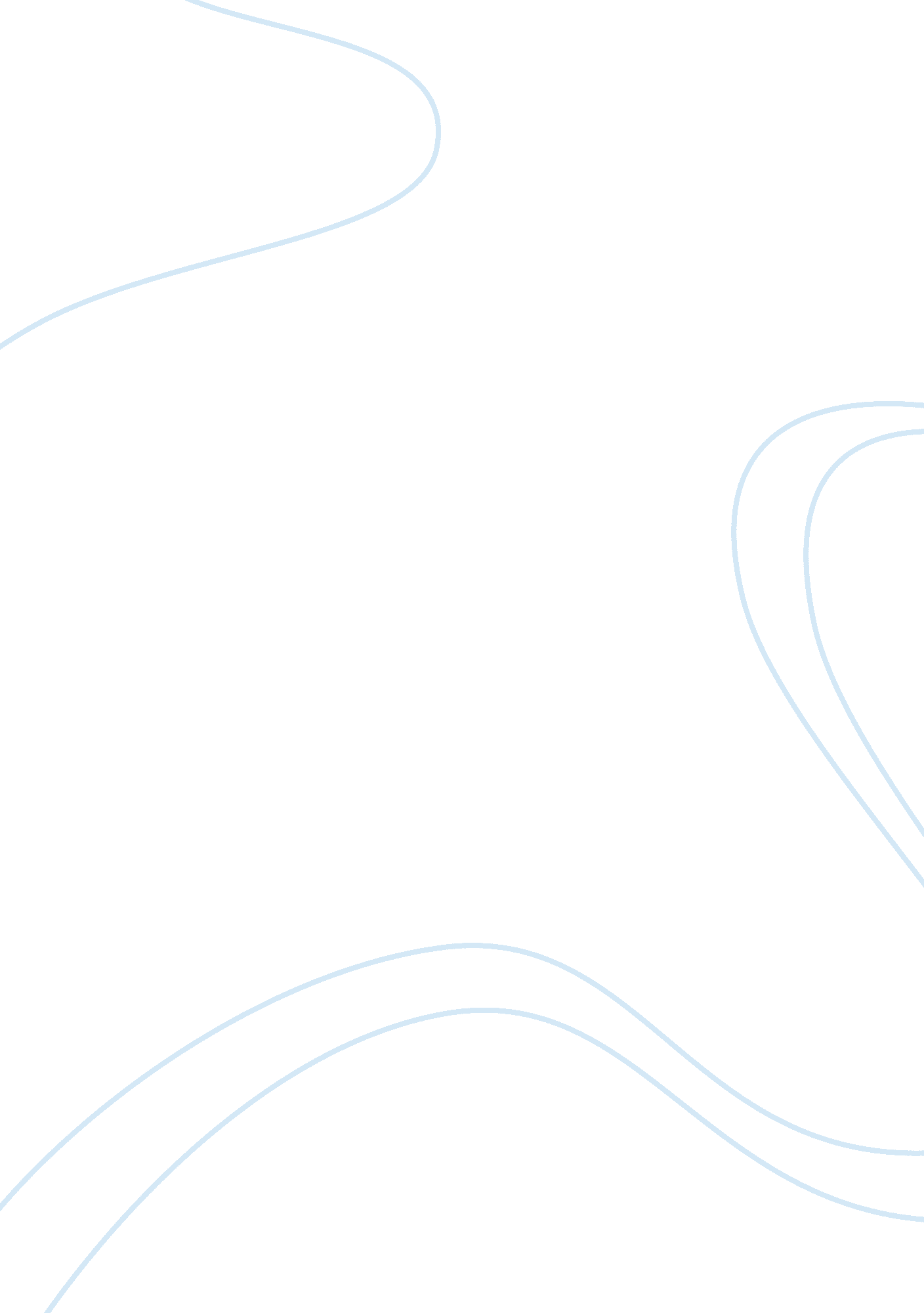 Bollywood and mumbai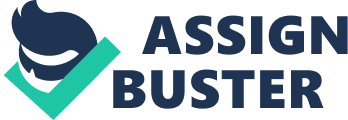 Mumbai serves as an important economic hub of the country, contributing 10% of all factory employment, 40% of all income tax collections, 60% of all customs duty collections, 20% of all central excise tax collections, 40% of India's foreign trade and Rupees 40 billion (US$ 9 billion) in corporate taxes. Mumbai's per-capita income is Rs. 48, 954 which is almost three times the national average. Many of India's numerous conglomerates (including State Bank Of India, Tata Group, Godrej and Reliance), and four of the Fortune Global 500 companies are based in Mumbai. Many foreign banks and financial institutions also have branches in this area. Up until the 1980s, Mumbai owed its prosperity largely to textile mills and the seaport, but the local economy has since been diversified to include engineering, diamond-polishing, healthcare and information technology. Mumbai’s status as the state capital means that state and central government employees make up a large percentage of the city's workforce. Mumbai also has a large unskilled and semi-skilled labour population, who primarily earn their livelihood as hawkers, taxi drivers, mechanics and other such blue collar professions. The port and shipping industry, too, employs many residents, directly or indirectly. The Bandra-Kurla Complex, a modern business district, has shifted commercial concentration towards the suburbsThe media industry is another major employer in Mumbai. Most of India's major television and satellite networks, as well as its major publishing houses, are headquartered here. The centre of the Hindi movie industry, Bollywood, is located in Mumbai, and the name Bollywood is a portmanteau of Bombay and Hollywood, the center of the American film industry. Marathi television and Marathi film industry are also based in Mumbai. Along with the rest of India, Mumbai, its commercial capital, has witnessed an economic boom since the liberalisation of 1991, the finance boom in the mid nineties and the IT, export, services and BPO boom in this decade. The middle class in Mumbai is the segment most impacted by this boom and is the driver behind the consequent consumer boom. Upward mobility among Mumbaikars has led to a direct increase in consumer spending. Mumbai has been ranked 10th among the world's biggest centres of commerce in terms of the financial flow volumes in a survey compiled by Mastercard Worldwide, which takes into consideration size of financial services network besides equity, bond, derivatives and commodity contract transactions. Mumbai city is loaded with ambitious people. People strive day and night to fulfill their dreams. Mumbai is a leading metro city which can turn the faiths of people. In Mumbai city there are many career opportunities and success full future for people. Many people in Mumbai started their life with zero and reached heights today. One who is looking forward to do job in Mumbai there is lot of scope in entertainment, media, pharmaceutical and financed sector. Media is the best field to try your luck if you have creativity, and excellent communication skills. People are very energetic and enthusiastic. The best educational institutes offers talented students every year and Mumbai has the capacity to provide them all with best job opportunities in the city. Mumbai city offer jobs in different fields like media, pharmaceuticals, finance, real estate, and the list continues. Number of finance jobs is available in Mumbai since most of the global banks are having its branches in Mumbai. Mumbai stock exchange is opening doors for many leading finance businesses to start their branches in Mumbai thus generating more job opportunities for aspirants. Some of the finance businesses in Mumbai are Bajaj Capital Ltd. , Birla Global Finance Group, ICICI, and Reserve Bank of India. Media jobs include off screen and on screen jobs for talented and creative people. Some most preferred jobs in the field of media are singing, news reading, acting, dancing, anchoring, software developer, technicians, photographers, models, artists, designers, and so on. There number of pharmaceutical companies in Mumbai opening doors for people from B. Sc. and B-Pharmacy graduates for production purpose and for administrative jobs they need management students or people having similar job experience in the field. Many people try their luck every year to get Mumbai jobs. Recruitment processes became a process of rejection in his era of competition. ' One who want job in leading companies of Mumbai you need to have unique skill sets, experience, educational qualifications, and knowledge about the sector. Field jobs and marketing jobs are given to people who have no experience or little experience. Jobs in real estate business are increasing due to infrastructure developments in the city. It is hard for the fresher's to survive for long period in Mumbai. They often hop from one job to another. Job hopping is mostly observed among marketing, or people working on field. It is not easy for an outsider to get acquainted to the city, its rush, locals, traveling from one place to another. They may find problem to travel through locals for every little work from shopping to office work. People who are new to the city get tired very soon since they are not use to many things in the city. Mumbai is the best place to start if you want to start your own business. Any kind of business can gear up in this city. Mumbai dabba-wala is the best example. It is tough to crack best jobs in Mumbai unless you have skills and experience in particular field. 